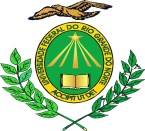 UNIVERSIDADE FEDERAL DO RIO GRANDE DO NORTE PRÓ-REITORIA DE ASSUNTOS ESTUDANTIS DIRETORIA DE ASSISTÊNCIA ESTUDANTILCOORDENADORIA DE APOIO PEDAGÓGICO E AÇÕES DE PERMANÊNCIAPROCESSO SELETIVO DO PROGRAMA DE BOLSA RESIDÊNCIA DE PÓS- GRADUAÇÃOEDITAL Nº 002/2019.2 – PROAEA Pró-Reitoria de Assuntos Estudantis/PROAE da Universidade Federal do Rio Grande do Norte/UFRN, através da Coordenadoria de Apoio Pedagógico e Ações de Permanência/CAPAP, torna público o EDITAL de inscrições para o Processo Seletivo dos Programas de Assistência, referentes ao semestre 2019.2, nos Programas de Alimentação e Moradia, destinados aos/às estudantes regularmente matriculados nos Cursos de Pós Graduação do Campus de Santa Cruz. Todos os critérios de concessão, renovação, avaliação e cancelamento do programa de moradia para estudantes da UFRN estão dispostos na Resolução 045/2012-CONSAD.CAPÍTULO I 1 – DAS RENOVAÇÕES/ INSCRIÇÕESOs interessados em RENOVAR e/ou se INSCREVER no Programa de Bolsa Residência e de Bolsa Alimentação, deverão solicitar a Bolsa VIA SISTEMA INTEGRADO DE GESTÃO ACADÊMICA (SIGAA), impreterivelmente no período de 16 de Agosto à 21 de Agosto de 2019, mediante adesão/atualização do Cadastro Único e registro de interesse na referida bolsa pelo SIGAA – www.sigaa.ufrn.br.1.1- Período de Inscrições on-line no SIGAA: De 16/08 à 21/08/2019.1.2- Atendimento para a Entrevista Social: De 19/08 à 28/08/2019.1.3- Os documentos comprobatórios deverão ser digitalizados e anexados no SIGAA no ato da inscrição/renovação da Bolsa.1.4- Realizar entrevista social após agendamento conforme orientações do quadro abaixo.1.4.1- AGENDAMENTO DAS ENTREVISTAS SOCIAISATENÇÃO: Não será realizada entrevista social, SEM AGENDAMENTO PRÉVIO.- Os estudantes que irão RENOVAR a sua bolsa, NÃO precisarão comparecer à entrevista social.1.5.1- Os alunos atendidos pelo AUXÍLIO MORADIA deverão ANEXAR:Histórico do CursoComprovante de residência da família ATUALIZADOContrato de locação do imóvel em Santa Cruz (em seu nome) ou comprovante de residência em seu nome. No caso da inexistência desses dois documentos, poderá ser apresentado o Anexo I acrescido de recibo de pagamento em seu nome.Documento emitido pela Coordenação do Curso declarando se é contemplado, ou não, com qualquer modalidade de bolsa de Iniciação Científica Mestrado/Doutorado, conforme o caso.- DOCUMENTOS NECESSÁRIOS - CANDIDATOS QUE IRÃO SOLICITAR PELA PRIMEIRA VEZ OU QUE NÃO FORAM BENEFICIADOS EM 2019.1, COM AS BOLSAS/AUXÍLIOS DA ASSISTÊNCIA ESTUDANTIL, DEVERÃO ANEXAR A DOCUMENTAÇÃO COMPROBATÓRIA DO QUADRO ABAIXO NO ATO DA INSCRIÇÃO NO SIGAA:Os alunos que residem em endereço diferente ao da família, deverão ANEXAR os dois comprovantes de residência, tanto o da família, como a atual moradia do candidato (a).2.1- A FALTA TOTAL dos documentos exigidos ou a AUSÊNCIA na entrevista social implicará na DESCLASSIFICAÇÃO do (a) candidato (a) do Processo Seletivo.CAPÍTULO IIDA ANÁLISE E JULGAMENTO DOS PEDIDOS DE CONCESSÃO DA BOLSA RESIDÊNCIA E DE ALIMENTAÇÃO DA PÓS GRADUAÇÃO – SANTA CRUZ /RN3.1 A Coordenadoria de Apoio Pedagógico e Ações de Permanência – CAPAP se responsabilizará pelo cumprimento dos critérios aprovados pelas Resoluções nº169/2008 – CONSEPE e 045/2012 – CONSAD, bem como pelas informações referentes a prazos para inscrições, entrevistas e divulgação dos resultados.O aluno que ANEXAR a documentação incompleta e/ou falsa assume a responsabilidade de quaisquer prejuízos na análise da sua solicitação.Na análise dos pedidos de concessão da Bolsa Residência de Pós Graduação, terão prioridade os estudantes em vulnerabilidade socioeconômica e que não possuam bolsa remunerada, seguidos daqueles com bolsa, que mantenham a condição de vulnerabilidade socioeconômica.OBS.: Todas as etapas são eliminatórias.DA DIVULGAÇÃO DOS RESULTADOSO RESULTADO PARCIAL da seleção será publicado no SIGAA e no site www.proae.ufrn.br no dia 05 de Setembro de 2019.A análise e homologação dos processos serão realizadas pela Comissão de Seleção e Avaliação da PROAE, conforme prevê a RESOLUÇÃO No 045/2012-CONSAD.5- DOS RECURSOS5.1 O candidato que discordar do RESULTADO PARCIAL, poderá apresentar recurso à Comissão de Assuntos Estudantis, 05 (cinco) dias úteis após a divulgação do resultado.5.2- – Aos alunos desclassificados não caberá recurso à Comissão de  Assuntos Estudantis – CAE- DA DIVULGAÇÃO DO RESULTADO FINAL– A homologação dos processos será realizada pela Comissão de Seleção e Avaliação, conforme prevê a Resolução 045/2012 – CONSAD.- O RESULTADO FINAL da seleção será publicado no SIGAA e no site www.proae.ufrn.br, no dia 15 de Setembro de 2019.Para	outras	informações: (84) 99480-6846 ou pelo e-mail: servicosocial@facisa.ufrn.brCAPÍTULO IIIDAS DISPOSIÇÕES FINAIS 7 DAS DISPOSIÇÕES FINAISAs comunicações oficiais pertinentes ao Processo Seletivo, inclusive a divulgação dos resultados, serão publicados no site www.proae.ufrn.br, e outros meios de comunicação disponíveis na UFRN.A qualquer tempo, o aluno poderá ser excluído do processo seletivo, desde que comprovada qualquer irregularidade nas declarações prestadas ou nos documentos apresentados, sem prejuízo da adoção de medidas judiciais cabíveis.Os casos omissos serão resolvidos pela Comissão de Assuntos Estudantis.Este edital entrará em vigor na data de sua publicação.Santa Cruz, 15 de Agosto de 2019.Profº. Edmilson Lopes Junior Pró-Reitor de Assuntos EstudantilANEXO IDECLARAÇÃO DE ALUGUEL SEM CONTRATOEu,  abaixo  assinado, Sr (a) 		portador (a) do RG 	e CPF 	, declaro para todos os fins de direito e sob as penas da Lei, que DIVIDO ( ) / ALUGO ( ) ATUALMENTE o imóvel sito àRua/Av: 	 		 Nº: 	Bairro: 		para o (a) Sr	(a) 			,		RG 	 e  CPF 		,  desde 	até os dias atuais, pelo valor mensal de R$ 	.Por ser esta fiel expressão da verdade, assino a presente declaração, ciente de que a falsidade das informações acima está sujeita às penalidades legais previstas no Artigo 299 do Código Penal, como também implicará na desclassificação do candidato em questão. 	, 		de 	de 	. (Local e data)Assinatura do declaranteANEXO IIEu, 					, portador do RG nº 	e do CPF nº 				, declaro, sob as penas da lei, para fins de apresentação à Universidade Federal do Rio Grande do Norte, conforme solicitação da PROAE, que  recebo R$ 		mensais, referentes ao trabalho de 			que desenvolvo, sem vínculo empregatício desde        _/         / 		.Declaro ainda, a inteira responsabilidade pelas informações contidas nesta declaração, estando ciente de que a omissão ou a apresentação de informações e/ou documentos falsos ou divergentes	implicam	na	exclusão	do	requerente/candidato 	ao Programa de Assistência ao Estudante desta Universidade.Local e data: 	, 	de 	de 2019.Assinatura do declaranteCAMPUSDATA DO AGENDAMENTOHORÁRIO PARA AGENDAMENTOPERÍODO DAS ENTREVISTAS –Cf. Data e horário previamente agendadoLOCAL DAS ENTREVISTASFACISA – Santa Cruz19/08/2019 à23/08/20198h às 12h Realizado, EXCLUSIVAMENTE,através do telefone(84) 99480-684619/08/2019 à28/08/2019Sala do Serviço Social, bloco II, segundo piso da FACISA.Documentos do(a) candidato(a)Atestado de matrículaRG ou Certidão de NascimentoCPFDiploma de GraduaçãoDocumentos da FamíliaRG ou Certidão de Nascimento de todos os membros da família;CPF de todos os membros da família;Certidão de óbito do pai ou mãe, se for o caso;Certidão de casamento com averbação de divórcio (dos pais ou estudante), se for o casoComprovante de residência ATUALIZADO (Exemplo: água, luz, telefone, IPTU, prestação do imóvel financiado); Se Imóvel alugado: contrato de aluguel ou último recibo de pagamento do aluguel.Comprovante de renda de todos os membros que TENHAM RENDA FORMAL OU INFORMAL. Podem ser utilizados como comprovação:Carteira de Trabalho - cópia das páginas de identificação do trabalhador, último contrato de trabalho e página com registro atualizado do salário referente ao ano de 2018; ouContracheque ou holerite atualizado (Maio ou Junho ou Julho); ouDeclaração de Imposto de Renda completa ano 2018, exercício 2017;Extrato de Benefício da Previdência Social atualizado (Maio ou Junho ou Julho); ouGuia de recolhimento do INSS atualizado; (Maio ou Junho ou Julho); ouDeclaração Comprobatória de Percepção de Rendimentos – DECORE, dos últimos três meses, feita por contador ou técnico contábil inscrito no CRC. Se tiver cargos de direção, apresentar Pró‐Labore; ouDeclaração de renda informal (“bicos”) contendo a atividade que exerce e a remuneração (conforme anexo II).Outros documentosEm caso de familiar com doença incapacitante ou uso contínuo de medicamentos:Laudo médico com CID (Código Internacional de Doenças), quando se tratar de doença crônica ou degenerativa;Comprovante de despesa com saúde, em caso de pessoas em tratamento.Participação da família em Programas Sociais:Cartão do Programa Social em questão (Bolsa Família, Benefício de Prestação Continuada etc);Extrato atualizado de recebimento do benefício.